COMPANY NAME: ____________________________________________________________Fire Alarm Testing Per year: ___________________________________ALL Monitoring Per year: ______________________________________Suppression Inspection (includes wet, dry, chemical, hoods, pre-actions, FM200 per year:_______________________________________TOTAL PROJECT COST:Firm Fixed Price:		$__________________________Hourly Repair Rate: _____________________________________________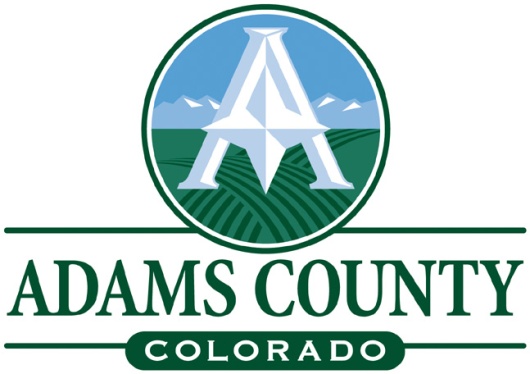 Adams County Finance DepartmentPurchasing Division4430 South Adams County ParkwayBrighton, Colorado 80601REQUEST FOR PROPOSALPRICING FORM: 2020.914(Submit as a separate attachment)